												September 2018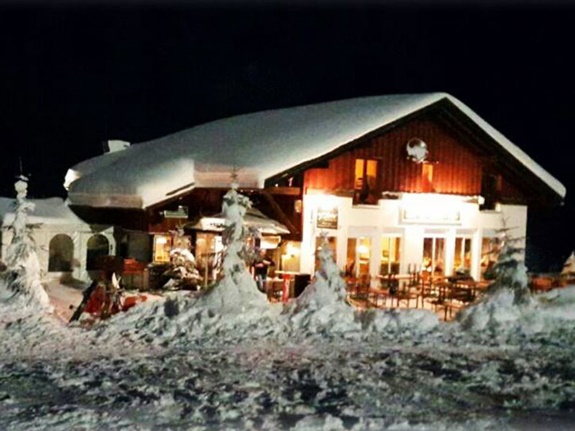 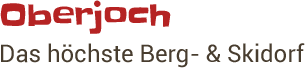 Hallo Wintersportfreunde,es geht wieder los, die Skiausfahrt des TV Schmie 2019 geht in die Planung.Es stehen 29 Plätze in der Hütte Jochalpin, die direkt auf der Skipiste liegt, zur Verfügung.Wir haben die Hütte komplett für uns !Die Iseler-Talstation, der Skiverleih und die Skischule befinden sich ca. 100m unterhalb unserer Hütte. Für Skikurse und Skiverleih wendet euch am besten an:www.skischule.ostrachtal.de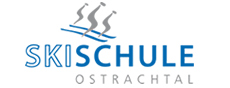 Wir fahren im modernen Reisebus mit Skikoffer von Schmie nach Oberjoch.Abfahrt in Schmie:Freitag, 15.02.2019 um 15:00 Uhr – geplante Ankunft in Oberjoch ca. 19:00 Uhr (verkehrsabhängig).Rückfahrt in Oberjoch:Sonntag, 17.02.2019 um 17:00 Uhr – geplante Ankunft in Schmie ca. 21:00 Uhr (verkehrsabhängig).Wir übernachten in Mehrbettzimmern, incl. Halbpension, in Räumen mit 2 mal 6  und            einmal 15 Betten mit Etagenduschen und Etagen-WC. Die Einrichtung ist neu und die sanitären Einrichtungen in hervorragendem Zustand.Der Frühstücksraum und die Gaststube sind urgemütlich gestaltet und laden zum zünftigen Beisammensein ein.Der Hüttenwirt Ralph Walliser und wir freuen uns schon darauf, mit euch zusammen ein schönes Skiwochenende verbringen zu können.Preise Winter		2019 Kurtaxe	€ 2,90/Erwachsene		€ 1,40/Kinder 		pro ÜbernachtungHP Nacht/Person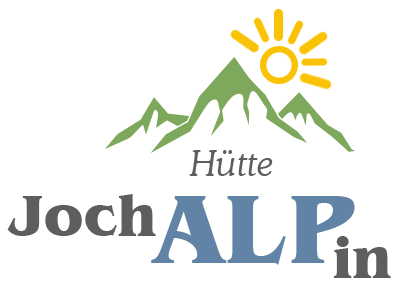 Erwachsene 	€ 65,003 – 5 Jahre		€ 25,006 – 10 Jahre		€ 42,0011 – 14 Jahre	€ 45,00Im Preis inklusive: 2xAbendessen, 2xFrühstück und pro Person und Nacht ein Skipass.Der Skipass ist inclusive und kann nicht herausgerechnet werden, das ist bei dieser Hütte so!BusPreis für den Transfer Schmie – Oberjoch und Oberjoch – SchmieErwachsene ab 18 Jahren 			50€Kinder und Jugendliche unter 18 Jahren 	40€Bitte meldet euch unter Angabe des Namens, Vornamens, Geburtsdatums, Emailadresse, und Handynummer unter folgender Emailadresse an: ski@tv-schmie.deGilt auch für eventuelle Rückfragen!Beispielrechnung des Teilnehmerbetrages:Gesamtpreis: 2xHütte (je nach Alter) + 2xKurtaxe(je nach Alter) + Bus(je nach Alter) + 5€ Skipasspfand(erhaltet ihr am Sonntag vom Hüttenwirt gegen Rückgabe des Skipasses wieder zurück)Überweisung auf folgendes Konto:Die Buchung ist dann fix, wenn der Gesamtbetrag auf dem oben genannten Konto eingegangen ist.Buchungsbestätigung erfolgt dann per mailAlso, auf geht´s –Meldeschluss ist der 05.10.2018 !!Liebe GrüsseEureTV Schmie Skiausfahrt ReiseleitungZahlungsempfänger:TV Schmie SkikontoSparkasse Pforzheim CalwSparkasse Pforzheim CalwIBAN:   DE62 6665 0085 0008 9131 88IBAN:   DE62 6665 0085 0008 9131 88IBAN:   DE62 6665 0085 0008 9131 88BIC:      PZHSDE66XXXBIC:      PZHSDE66XXX